Course Description Five full days a week in a university-supervised student teaching experience, typically in a kindergarten or primary-grade classroom. Internship 1 or 2 must be in an urban setting. Both may be. Placement may be made in a setting that provides for the inclusion of children with special needs. Course Rationale The purpose of Internship II is to assist participants in making the transition from college student to a classroom teacher.  Initially, it is important to observe and become orientated to the school building, students, and mentor teacher.  Participants will quickly be given increased responsibility for the classroom with the goal of assuming the role of teacher from the start to the end of the school day for the majority of the grading period of the placement.  Your mentor teacher and supervisor will guide you in assuming various duties, giving you feedback on your performance, suggesting resources to guide your planning, and supplying thoughtful critiques about all dimensions of your teaching.TextsThere is no required text for this course.Course Goals and Objectives  – I can identify the Academic Content Standards and the Common Core. - I can identify the Ohio Teacher Evaluation System (OTES). 1.1 - I can provide evidence that shows my knowledge of how students learn and of the developmental characteristics of the age groups with which I am working by:a. Using higher level questioning   skills to understand students’ development and   learningb. Using instructional strategies informed by knowledge of students to promote learning(Knowledge)1.2 - I can use on-going evaluation of students’ knowledge, abilities and cultural background to revise lessons to the needs of each unique student, including those:With exceptional needs such as disabilities or giftedness. With second language acquisition (Knowledge, Skills)1.3 - I can create and implement lessons that allow for students to achieve their full potential by: Using strengths as an opportunity for growth and misconceptions as an opportunity for learning. Using student’s culture as a strength for learning.(Disposition)1.4 - I can model respect for students’ diverse cultures, language skills, and experiences through the cognitive, social and Emotional and physical environment I create using students’ differences to support learning.(Disposition)1.5 - I can identify characteristics of gifted students, students with disabilities and at risk students in order to assist in appropriate identification, instruction and intervention.(Knowledge, Skills)2.1 - I can use the knowledge of content area concepts, assumptions and skills to plan instruction consistently by: Using multiple representations and explanations.Encouraging students to understand, question, and analyze ideas. Using academic language. Using cross-disciplinary skills to deepen understanding.(Knowledge, Skills)2.2 - I can plan and implement content-specific instructional strategies to effectively teach the central concepts and skills of the discipline including a variety of forms of communication that address varied audiences and purposes.(Knowledge, Skills)2.3 - I can select school and district curriculum priorities and the Ohio Academic Content Standards that support the lesson’s objectives.(Knowledge)2.4 - I can create and implement lessons that connect multiple content areas with new and prior knowledge.  (Knowledge)2.5 - I can lead students to make connections between content and relevant life experiences or career opportunities. (Higher level questioning)(Skills)3.1 - I can analyze assessment types, their purposes and the data they generate and make appropriate accommodations in assessments for learners with disabilities or language learner needs.(Knowledge)3.2 - I can select, develop and use a variety of diagnostic, formative and summative assessments. To:Make appropriate accommodations in assessments for learners with 	disabilities or language learner needs.Plan for instruction based on the assessment data. Promote learner’s growth and development.(Skills)3.3 - I can analyze data to monitor student progress and learning to plan, differentiate and modify instruction.(Skills)3.4 - I can collaborate with Mentor teacher to communicate student progress to students, parents and colleagues.(Skills)3.5 - I can facilitate learners’ self-assessment and goal setting to address gaps between performance and potential.(Skills)4.1 - A. I can create developmentally appropriate instructional goals evidenced through isolated lessons/units aligned with school/district policies and Ohio’s academic standards.	B. I can create developmentally appropriate learning activities that align with the instructional goals and school/district priorities and Ohio academic content standards.(Knowledge, Skills)4.2 - A. I can identify and record students’ learning and performance information to plan and deliver effective instruction.	B. I can plan and deliver effective lessons that provide evidence of differentiated instruction addressing the achievement gap.(Knowledge, Skills)4.3 - A. I can state and post clear learning goals/objectives and provide opportunities for students to explain learning goals/objectives throughout lesson.	B. I can provide evidence that learning activities are linked to defined goals.	C. I can provide opportunities for students to work together to achieve the defined goals.(Knowledge, Skills)4.4 - I can plan and deliver effective instruction to include a range of behavioral and academic strategies and adapt plans when needed to keep students motivated, engaged, focused in sustained instruction.(Knowledge, Skills)4.5 - I can demonstrate differentiated instructional techniques to support learning needs of all students when teaching large and small groups or individuals.(Knowledge, Skills)4.6 - I can create and utilize multiple teaching and learning strategies that engage students in active learning opportunities that promote:a. independent learningb. individual choicec. student exploration and discoveryd. critical thinkinge. cross-disciplinary learningf. communication modes and skills as a vehicle for learning. (Knowledge, Skills)4.7 - I can use available resources to promote student growth and performance by incorporating:a. variety of instructional strategies and materialsb. technology toolsc. valid assessment measures d. outside materials, experts, community resources(Knowledge, Skills)5.1 - I can treat all students equally by establishing a respectful, supportive and caring environment by:a. establishing and maintaining routines, procedures and expectationsb. providing equity of response opportunities for studentsc. promoting positive relationships and supportive interactions with studentsd. accepting each student’s home language usage.(Knowledge, Skills, Disposition)5.2 - I can create a physically and emotionally safe environment by providing:a. modeling of positive interactions amongst students and adultsb. validating student contributions and thinkingc. proactive, and consistent responses to student behavior.(Knowledge, Skills, Disposition)5.3 - I can motivate students to work productively and assume responsibility for their own learning by:a. utilizing positive public praise and private correction techniquesb. implementing cooperative and collaborative learning activities that involve choicec. providing relevant, real-world application to learningd. providing self-monitoring tools(Knowledge, Skills)5.4 - I can create positive learning situations by organizing, preparing, and monitoring independent and group work allowing for full and varied participation of all individuals and allowing for community collaboration.(Knowledge, Skills)5.5 - I can take responsibility for establishing and maintaining a positive classroom climate by:a. demonstrating effective classroom management strategies promoting positive relationshipsb. providing organization and consistent management of time, space, activities, and resourcesc. providing active and equitable engagement of all studentsd. collaborating with students to make needed adjustments.(Knowledge, Skills, Disposition)6.1 - I can communicate clearly and effectively through verbal, non-verbal and media communication techniques to promote positive relationships, cooperation and purposeful learning. (Skills)6.2 - I can develop and utilize active partnerships amongst teachers, parents/guardians and leaders in the community to support student learning, emotional and physical development and mental health.(Skills)6.3 - I can develop and utilize active partnerships among parents/ guardians, teachers, administrators and school and district staff including those with specialized expertise to support student learning.(Disposition)6.4 - I can collaborate effectively with the local community and community agencies, when and where appropriate, to promote a positive environment for student learning.(Knowledge, Skills)7.1 - I can be professional at all times by following the professional ethics, policies and legal codes of professional conduct, including the need for confidentiality including when handling assessment data.(Disposition)7.2 - I can use self-reflection as a professional development tool to assess my instructional effectiveness and attend professional development opportunities that will enhance my skills and knowledge.(Disposition)7.3 - I can advocate for students needs and differentiate lessons for student learning as well as identify advocacy groups that support the change I see needed in the education field.(Skills)Instructional Strategies/Activities Related to Technology and DiversityIn keeping with CSU’s commitment to preparing effective urban educators, candidates are required to complete at least one major field experience (Internship 1 or Internship 2) in a city designated by the Ohio Department of Education as “urban.” As part of every lesson plan, candidates are expected to explain how their learning outcomes are based on a thorough knowledge of the educational contexts and the students they teach.  They need to demonstrate responsiveness to a wide variety of student diversity, including gender, race, ethnicity, ability, and interest.  Assignment prompts explicitly require candidates to reflect on the social issues that impact education in diverse educational settings.  The edTPA assignment requires candidates to explain how the instructional strategies they use are appropriate for the students in the classroom.Candidates are assessed on their effective use of technology in each formal observation.Course RequirementsField Requirements  Candidates complete a minimum of 405 hours in (Pre-K-3) classroom.  These hours are composed of the full school day plus all contractual obligations of the mentor teacher for the entire 15-week semester. * Candidates are required to complete at least one major field experience (in a Pre-K or K setting) Candidates are expected to attend seminars and participate on Black Board throughout the semester.  Candidates are expected to observe, assist, and co-teach with the mentor teacher to complete the assignments listed below.  Candidates will be observed a total of six times in the classroom by the CSU supervisor and twice by the mentor teacher.   For each observation, the candidate must provide a full lesson plan 48 hours in advance. At the midpoint and end of the semester, the candidate will participate in a “triad meeting” with the university supervisor and mentor teacher to assess progress in the course and to determine the final aggregated observation scores. Assignments/Assessments- edTPA -Candidates in Internship 2 are required to submit their edTPA for national scoring following due dates set by the Office of Field Services.  This is a high-stakes requirement and must be submitted to receive a passing grade in Internship 2.  Information about cut scores and consequences for failure will be found on the OFS website. You will receive a comprehensive handbook providing full details of this assignment from the Office of Field Services.  You will prepare the materials for this assessment with guidance from your supervisor.  The TPA includes three tasks: planning, instruction, and assessment.  The assessment is focused on student learning and is designed around the principles that successful teachers follow including the need to: apply knowledge of subject matter (either academic or non-academic) and subject-specific pedagogy, develop and apply knowledge of their learners’ varied needs, consider research/theory about how learners learn, and reflect and act on evidence of the effects of their instruction on learning and/or performance.  As a performance-based assessment, the edTPA is designed to engage you in demonstrating your understanding of teaching and learning in authentic, experiential ways. Employment Portfolio - This assignment will be created using the folio tool in Taskstream.  Directions are located on the OFS website.  This folio is a useful tool to demonstrate your teaching competencies for your supervisor.  You also have the option to publish your Employment Portfolio to the web to provide potential employers with a URL so they can access your materials.In addition to these written assignments, interns seeking licensure must complete and satisfy the Taskstream Checkpoint criteria. c.  Other RequirementsArticles – Candidates in Internship 2 are required to read the Articles sent before seminar session 2 through 6, in order to be prepared for seminar discussions and to show evidence on lesson plans that information from the articles and discussions are being incorporated into practice. Grading criteriaA field grade is earned through a calculation of three separate variables. All field assignments are graded on a scale of 0-3, with 2 being a proficient level.  Assignments will be submitted through Blackboard and Taskstream for grading by the CSU supervisor and/or CSU seminar leaders.Course OutlineSeminars will meet at:Panera 18324 Bagley Rd, Middleburg Hts, Oh 44130 from 1:00 to 3:00 PMCourse PoliciesA.  Attendance and PunctualityThe following policy applies to all Field Experiences.  Regular attendance is required according to the requirements of the experience. This policy includes all field hours as well as orientations, associated seminars, and other professional activities affiliated with the internship.               All students are expected to:AbsencesMentors and children expect you to be consistent and reliable with attendance and punctuality.  Unexcused absences are not permitted for any reasonExcused absences - With proper communication to university supervisor and mentor teacher, in extenuating circumstances, interns are permitted up to three (3) excused absences. Each excused absence beyond three must be made-up. See Personal Leave Policy below for definition of excused absences. If more than 3 absences occur, and these absences cannot be made-up, interns may be required to withdraw from practicum or student teaching.PERSONAL LEAVE (excused absence) POLICY-In extenuating circumstances, interns are permitted up to three (3) excused absences during placement. For practicum interns, this shall be taken to mean the daily length of that member’s work schedule, e.g., a 4 hour teacher is eligible for three 4 hour days of personal leave. Personal leave must be approved in advance and shall be used only for such purposes or in connection with activities of the type listed immediately below and which cannot be accomplished during the non-working hours. Use of such leave may be for the following:A. Intern illnessB. Religious HolidaysC. Personal business matters that cannot be taken care of outside school hours.D. Attendance at set graduation ceremonies in the immediate family.E. A son, daughter, spouse, or other person residing in the employee's household leaving for military service or college as a freshman.F. Weddings of the employee or in his or her immediate family.G. Attending funerals not covered in the Bereavement Leave Policy.H. Attendance at ceremonies where the teacher or his/her immediate family is receiving an award of major significance.I. Appointments required by academic programs or educational requirements.J. Emergencies affecting the teacher or a member of his/her immediate family.K. Moving from one permanent residence to another.Late assignment policy. All assignments are to be submitted by the due date. Late assignments will lead to Arbitration. (See OFS Handbook) Due dates are set by the Supervisor and/or Taskstream Timeline. Professionalism. Students are to act professional at all times. Professionalism encompasses many areas of behavior, including dispositions, courtesy, attendance and punctuality, appearance, initiative, fulfillment of responsibilities, ethical behavior, and protection of student confidentiality.  For complete guidelines on professional behavior, refer to the Office of Field Services Handbook.  Failure to demonstrate professional behavior at any point in the experience may jeopardize an intern’s continuation in his/her program.Ethics.  Cleveland State requires all interns to follow the professional guidelines set by the College of Education and Human Services and the Code of Ethics established by the National Education Association.  Ethical and Responsible Technology Use.  All interns must adhere to the CSU Information and Technology Resources General Policy when using computer equipment on campus or at the field site.  In addition to the CSU policies, interns are responsible for learning and following the technology policies and procedures of the district in which they are placed. The application of these policies includes, but is not limited to, any of the following activities:Use of computer, tablets, or personal electronic devicesAccess to computer systemsPossession of computer software or dataCopying or use of computer software or dataUse of computer accountsUse of computer-related equipment NOTE:  While cell phones are widely used for personal mass multimedia communication, interns should consult with their mentor teacher and district policies to establish an agreement about the acceptable professional use of these devices as part of their internship experience.Plagiarism/Academic Integrity.  The CSU Student Handbook describes plagiarism as stealing and/or using the ideas or writings of another in a paper or report and claiming them as your own. This includes but is not limited to the use, by paraphrase or direct quotation, of the work of another person without full and clear acknowledgment. Minor infractions comprise those instances of cheating, plagiarism, and/or tampering which affect the grade of an individual class assignment or project of lesser (<25% of grade) importance. Multiple instances of minor infractions within a course or across courses constitute a major infraction. Major infractions comprise those instances of cheating, plagiarism, and/or tampering which affect the overall course grade, such as a major/comprehensive exam, term paper or project, final grade evaluation, or academic standing and status. Major infractions automatically result in an entry on the student's permanent record that the student has engaged in academic misconduct. Procedures of reporting plagiarism are described in the Student Handbook, available at http://www.csuohio.edu/studentlife/.  Additional information on plagiarism is available at the CSU Writing Center, RT Library 124; (216) 687-6981 or http://www.csuohio.edu/academic/writingcenter. Students with Disabilities. Educational access is the provision of classroom accommodations, auxiliary aids and services to ensure equal educational opportunities for all students regardless of their disability. Any student who feels he or she may need an accommodation based on the impact of a disability should contact the Office of Disability Services at (216) 687-2015. The Office is located in MC 147. Accommodations need to be requested in advance and will not be granted retroactively.Technical Help.  If you have a question about Taskstream or require technical assistance with videotaping or editing, you should visit the Center for Educational Technology in JH 118 during posted hours or contact Heather Gallacher (687-3743; h.gallacher@csuohio.edu) or Brian Yusko (875-9774; b.yusko@csuohio.edu) Professional Dispositions.  One important aspect of your education is the development of professional dispositions—ways of working, thinking, and interacting with others—in three areas: Professionalism, Work Ethic, and Communication Skills. You should be monitoring your own development beginning now and continuing throughout your teaching career. The Student List of Professional Dispositions can be found in the handbook on the OFS website.  OFFICE OF FIELD SERVICES PRACTICUM RECORD AND EVALUATION FORMThis form is to inform intern, mentor and supervisor of Intern’s progress on assignments and observations throughout semester. Rubrics in Taskstream DRFs are used to determine Scores on assignments. Final scores are to be recorded here. Supervisor is to return completed form to OFS at end of semester.  Instructor:        Gail NelsonPhone:             216-802-3342Office:             JH 186Email:            g.s.nelson@csuohio.eduOffice hours:  Monday-Friday 8:00am-5:00pm                        (by appointment)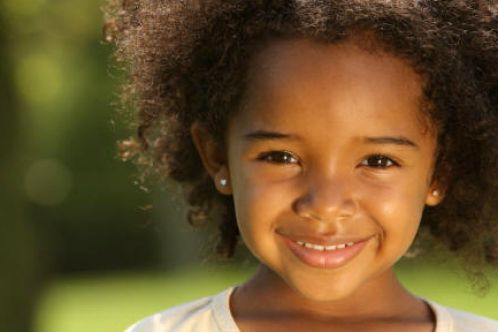 ECE 451Internship 2 Early Childhood EducationGradePoints or%Description% OF FINAL GRADEA>2.14Assignment and Seminar grade40%A-2.13-2.02Candidate Pre-Service Assessment of Student Teaching (CPAST)40%B+2.01-1.90Specialized Program Area criteria20%B1.89-1.78B-1.77-1.66C+1.65-1.54C1.53-1.42D1.41-1.30F1.29 >WeekTopicActivity/AssignmentsSuggested TeachingTo complete18/27Read the edTPA Handbook Familiarize self with classroom, curriculum and learn student’s names.29/3Supervisor Observation 1Gather information for Context for LearningOne subject such as Math or Language ArtsComplete the Context for Learning39/10Mentor Observation 19/11 SeminarLesson plans for edTPA learning segment (plans, instructional materials, assessment tools)Distribute video consent formsTwo Subjects or one subject and a class activity such as class openingIdentify the content area you will teach for edTPA49/17Supervisor Observation 2Planning commentary*** For those who did not have an Internship 1.  By this week students will have completed OBR Modules assessing knowledge of the Resident Educator Licensure Program, the School Operating Standards, the Professional Development Standards, and the Value-added Progress Dimension Take over 3 subjectsCollect video consent formsComplete lesson plans for edTPA unit. Identify Assessments to be used. 59/24Take over 4 subjects and with co-teaching by mentor if neededComplete Planning Commentary draft610/1Supervisor Observation 310/2 SeminarVideotapingBegin Instructional CommentaryTake over 4 subjects VideotapingTeach edTPA unit710/8Midterm triads held by end of week 8Videotaping if neededTake over Full day of teaching with Mentor support and co-planning. VideotapingTeach edTPA unit810/15Supervisor Observation 4Instructional CommentarySelect Assessment for edTPATake over Full day of teaching with Mentor support and co-planning910/2210/23 SeminarStudent Work Samples/Evidence of FeedbackBegin Assessment CommentaryTake over Full day of teaching with Mentor support and co-planningComplete Instructional Commentary draft1010/29Mentor Observation 2Assessment CommentaryCheckpoint self-analysis submitted to checkpoint assessors.Take over Full day of teaching with Mentor support and co-planningComplete Assessment Commentary draftCheckpoint self-analysis submitted to checkpoint assessors.1111/5Supervisor Observation 5Complete edTPA submittedTake over Full day of teaching with Mentor support and co-planningedTPA due Nov. 7 by midnight to Pearson & Taskstream1211/1211/13 SeminarTake over full day of teaching and planning with mentor giving feed back and approving plans. 1311/19Supervisor Observation 6Employment portfolioTake over full day of teaching and planning with mentor giving feed back and approving plans. Complete employment Portfolio and submit to TaskStream by 11/251411/2611/27SeminarTaskstream checkpoint portfolio* By this week Students will Complete OBR survey regarding their teacher preparation program.  Take over full day of teaching and planning with mentor giving feed back and approving plans. Complete OBR survey1512/3Final triads completedTake over full day of teaching and planning with mentor giving feed back and approving plans. Finals12/10DatesTopicOutcomeAugust 23WelcomePlanning for the Whole ChildDAP Context for LearningDAP Webs for each childSeptember 11Supporting Varied Learning NeedsDifferentiationIEP/504 supportsUsing Multi-Modal assessmentsLesson plans show how planned supports relate to lesson objectives and AssessmentsOctober 23:00 to 4:30 PMStay for edTPA meeting. Using Knowledge of Child to inform teaching and LearningIdentifying and supporting language development. Learning an the BrainPrior KnowledgeLesson plans show use of children’s prior knowledge and Purposeful repetition as a teaching tool. October 23Understanding Rubric Level Progressions Resource. edTPA Support*Bring your edTPA commentaries to seminaredTPA due Nov. 7thNovember 13Effects of Trauma Incorporate techniques to support students who may have experienced TraumaNovember 27Semester Wrap UpEmployment PortfolioComplete Employment Portfolio and student surveys. Sign in and out of placement daily, using schools designated system.Complete the Intern Attendance Form daily. (File with Mentor Teacher)Make available the Intern Attendance Form during supervisor’s visits. Be present for the full duration of the time scheduled for each day.  Leaving early or arriving late is not permissible without advanced notification and permission.  Missing over an hour on any day is considered an unexcused absence.Arrive early or stay late as required for preparation and discussions with a mentor teacher.Receive mentor teacher and supervisor’s advance approval for any anticipated absences, See Below for information regarding absences. Notify the mentor teacher, school secretary, and university supervisor of any anticipated absences  See Below for information regarding absences.Leave detailed plans and materials for the mentor teacher who will ‘cover’ for the intern during an excused absence. See Below for information regarding absences.Make-up each excused absence beyond three. See Below for information regarding absences.If attendance or punctuality becomes an issue a meeting with the OFS staff will be required to determine next steps. (e.g. more than 3 absences.) Failure to make-up absences may require Intern to withdraw from field experience. Any intern facing such a possibility should confer with the Office of Field Services.Intern:____________________________________________________________________   School_____________________________ Semester/Year________ Grade level________  Mentor ____________________________ Supervisor _____________________________ECE 451ASSIGNMENTSASSIGNMENTSDESCRIPTION(A SCORE OF “2” IS CONSIDERED PROFICIENT)DESCRIPTION(A SCORE OF “2” IS CONSIDERED PROFICIENT)DESCRIPTION(A SCORE OF “2” IS CONSIDERED PROFICIENT)DESCRIPTION(A SCORE OF “2” IS CONSIDERED PROFICIENT)DESCRIPTION(A SCORE OF “2” IS CONSIDERED PROFICIENT)DESCRIPTION(A SCORE OF “2” IS CONSIDERED PROFICIENT)TASKSTREAMDRFTASKSTREAMDRFSCORE(0-3)ASSIGNMENTSASSIGNMENTSSeminarSeminarSeminarSeminarSeminarSeminarNANAASSIGNMENTSASSIGNMENTSedTPAedTPAedTPAedTPAedTPAedTPATPATPAASSIGNMENTSASSIGNMENTSEmployment Portfolio*Employment Portfolio*Employment Portfolio*Employment Portfolio*Employment Portfolio*Employment Portfolio*LICENSURELICENSUREASSIGNMENTSASSIGNMENTSChild-Initiated Investigation*Child-Initiated Investigation*Child-Initiated Investigation*Child-Initiated Investigation*Child-Initiated Investigation*Child-Initiated Investigation*LICENSURELICENSUREASSIGNMENTSASSIGNMENTS* Denotes SPA Requirements Above* Denotes SPA Requirements Above* Denotes SPA Requirements Above* Denotes SPA Requirements Above* Denotes SPA Requirements Above* Denotes SPA Requirements AboveOBROBRIf not completed in Internship 1, Module Quizzes are to be submitted to Manager, Cleveland StateIf not completed in Internship 1, Module Quizzes are to be submitted to Manager, Cleveland StateIf not completed in Internship 1, Module Quizzes are to be submitted to Manager, Cleveland StateIf not completed in Internship 1, Module Quizzes are to be submitted to Manager, Cleveland StateIf not completed in Internship 1, Module Quizzes are to be submitted to Manager, Cleveland StateIf not completed in Internship 1, Module Quizzes are to be submitted to Manager, Cleveland StateIf not completed in Internship 1, Module Quizzes are to be submitted to Manager, Cleveland StateIf not completed in Internship 1, Module Quizzes are to be submitted to Manager, Cleveland StateIf not completed in Internship 1, Module Quizzes are to be submitted to Manager, Cleveland StateOBROBRSurveyInternship 2(Survey is emailed to student)SurveyInternship 2(Survey is emailed to student)SurveyInternship 2(Survey is emailed to student)Proof submitted to Supervisor via TaskstreamSurvey submitted to OBR Proof submitted to Supervisor via TaskstreamSurvey submitted to OBR Proof submitted to Supervisor via TaskstreamSurvey submitted to OBR Proof submitted to Supervisor via TaskstreamSurvey submitted to OBR Student CompletedYES       NOStudent CompletedYES       NOOBSERVATIONSDATE/TIMEDATE/TIMEWalk Through OR ObservationTaskstream ScoreMet/ Not MetTaskstream ScoreMet/ Not MetLESSON PLANCompletedCOMMENTSCOMMENTSCOMMENTSCOMMENTSOBSERVATIONSOBSMet       Not MetMet       Not MetMet       Not MetOBSERVATIONSOBSMet       Not MetMet       Not MetMet       Not MetOBSERVATIONSOBSMet       Not MetMet       Not MetMet       Not MetOBSERVATIONSOBSMet       Not MetMet       Not MetMet       Not MetOBSERVATIONSW/T      OBSMet       Not MetMet       Not MetMet       Not MetOBSERVATIONSW/T      OBSMet       Not MetMet       Not MetMet       Not MetMidterm triad meeting held on __________Signatures and Consensus scoresSCORE (0-3)Intern midterm CPAST score  _____SPA score  _____Intern-Mentor midterm CPAST score  _____SPA score  _____Mentor-Supervisor midterm CPAST score  _____SPA score  _____Supervisor-Consensus CPAST midterm score  _____Consensus SPA midterm score  _____Final triad meeting held on __________Signatures and Consensus scoresSCORE (0-3)Intern Final CPAST score  _____SPA score  _____Intern-Mentor CPAST score _____SPA score  _____Mentor-Supervisor CPAST score  _____SPA score  _____Supervisor-Consensus CPAST semester score  _____(40% of total grade)Consensus SPA semester score  _____(20% of Total grade)Assignment and SeminarTotal Score  _____(40% of Total grade)Grade Calculator can be found on OFS websiteFinal Course Score/Grade for Semester_________/_________Mentor letter received?   Yes or noSupervisor letter received?   Yes or noGRADE KEY